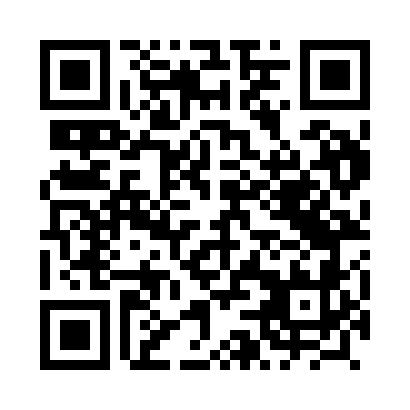 Prayer times for Boszkowo, PolandWed 1 May 2024 - Fri 31 May 2024High Latitude Method: Angle Based RulePrayer Calculation Method: Muslim World LeagueAsar Calculation Method: HanafiPrayer times provided by https://www.salahtimes.comDateDayFajrSunriseDhuhrAsrMaghribIsha1Wed2:515:2412:525:598:2010:422Thu2:475:2212:526:008:2210:453Fri2:435:2112:526:018:2310:494Sat2:395:1912:516:038:2510:525Sun2:385:1712:516:048:2710:556Mon2:375:1512:516:048:2810:587Tue2:365:1312:516:058:3010:588Wed2:365:1212:516:068:3210:599Thu2:355:1012:516:078:3311:0010Fri2:345:0812:516:088:3511:0011Sat2:335:0712:516:098:3611:0112Sun2:335:0512:516:108:3811:0213Mon2:325:0312:516:118:4011:0214Tue2:325:0212:516:128:4111:0315Wed2:315:0012:516:138:4311:0416Thu2:304:5912:516:148:4411:0417Fri2:304:5712:516:158:4611:0518Sat2:294:5612:516:168:4711:0619Sun2:294:5512:516:178:4911:0620Mon2:284:5312:516:178:5011:0721Tue2:284:5212:516:188:5111:0822Wed2:274:5112:516:198:5311:0823Thu2:274:4912:516:208:5411:0924Fri2:264:4812:526:218:5611:0925Sat2:264:4712:526:218:5711:1026Sun2:264:4612:526:228:5811:1127Mon2:254:4512:526:238:5911:1128Tue2:254:4412:526:249:0111:1229Wed2:254:4312:526:249:0211:1330Thu2:244:4212:526:259:0311:1331Fri2:244:4112:526:269:0411:14